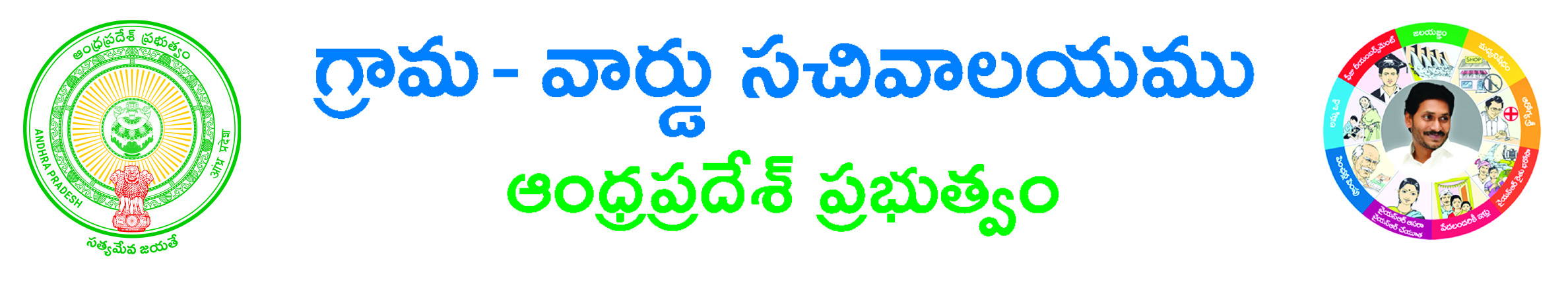 AGRICULTURAL LAND VALUE APPLICATION FORMFarmer Details (Postal Address):-Aadhar Number: _________________________________________________________Name of the Farmer*: ____________________________________ Father Name*: _____________________________________District*: __________________________ Mandal*: __________________________ Village/Ward*: ____________________________ Locality/Landmark: _______________________________________ Door No: _______________ Pin code: _____________________ Land Specific Details:-District*: __________________________ Mandal*: __________________________ Village/Ward*: ____________________________Informant Details:-Informant Name*: _________________________________________ Relationship with the Farmer*: _________________________Mobile No.*: _____________________________ Email ID: _____________________________________________________________ Delivery Type*:  At Kiosk  Post Local  Post Non-LocalDocuments List: -								        Application Form * Registration documents *	 Pattadar passbooks* Title Deed* Encumbrance Certificate as on date issued by the sub-Registrar concerned* (* - Indicates Mandatory)	      																        Applicant’s SignatureSurvey No.Extent of LandLand Units(Acres/Guntas)